Муниципальное образование «Зональненское сельское поселение»Администрация Зональненского сельского поселения П О С Т А Н О В Л Е Н И Е« 16»  декабря   2022 г.                                                                           	                     №  393Об утверждении Перечня мест,на которые запрещается возвращатьживотных без владельцев, иПеречня лиц, уполномоченных на принятиерешений о возврате животных без владельцевна прежние места обитания животных  без владельцевв муниципальном образовании «Зональненское сельское поселение»В соответствии с частью 6 1 статьи 18 Федерального закона от 27 декабря 2018 года № 498-ФЗ «Об ответственном обращении с животными и о внесении изменений в отдельные законодательные акты Российской Федерации», пунктом 14 части 1 статьи 14 1 Федерального закона от 6 октября 2003 года № 131-ФЗ «Об общих принципах организации местного самоуправления в Российской Федерации», уставом муниципального образования «Зональненское сельское поселение»,  ПОСТАНОВЛЯЮ: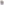 Утвердить:Перечень мест, на которые запрещается возвращать животных без владельцев, согласно приложению № 1 к настоящему постановлению;Перечень лиц, уполномоченных на принятие решений о возврате животных без владельцев на прежние места обитания животных без владельцев, согласно приложению № 2 к настоящему постановлению. Опубликовать настоящее постановление в официальном издании «Информационный бюллетень» и на официальном сайте муниципального образования «Зональненское сельское поселение».Настоящее постановление вступает в силу с момента его официального опубликования.Контроль за исполнением данного Постановления оставляю за собой.Глава поселения(Глава Администрации)                                                                          Е.А. Коновалова   Исп. А.О. Мазярова 923-140Приложение № 1 к постановлению Администрации	Зональненского сельского поселения                                                                                                                                      от  16.12.2022    № 393 Перечень мест, на которые запрещается возвращать животных без владельцевТерритории учреждений социальной сферыТерритории объектов здравоохраненияЗ. Территории образовательных организаций (школы, детские сады)Детские площадкиПридомовые территорииОбщественные территории (парки, скверы)Приложение № 2 к постановлению Администрации	Зональненского сельского поселения                                                                                                                          от 16.12.2022   № 393Перечень лиц, уполномоченных на принятие решений о возврате животных без владельцев на прежние места обитания животных без владельцевГлава муниципального образования «Зональненское сельское поселение»Управляющий делами Администрации 